ФЕДЕРАЛЬНОЕ ГОСУДАРСТВЕННОЕ АВТОНОМНОЕ УЧРЕЖДЕНИЕ ДОПОЛНИТЕЛЬНОГО ПРОФЕССИОНАЛЬНОГО ОБРАЗОВАНИЯ «СЕВЕРО-КАВКАЗСКИЙ УЧЕБНО-ТРЕНИРОВОЧНЫЙ ЦЕНТР ГРАЖДАНСКОЙ АВИАЦИИ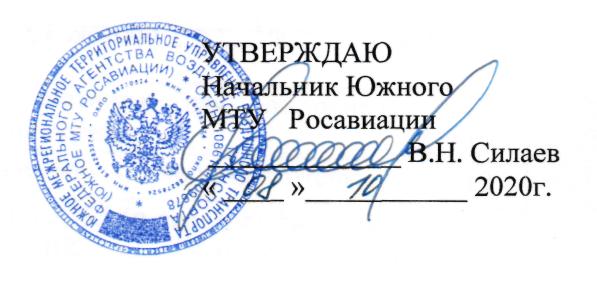 ДОПОЛНИТЕЛЬНАЯ ПРОФЕССИОНАЛЬНАЯПРОГРАММА ПОВЫШЕНИЯ КВАЛИФИКАЦИИ«ПЕРИОДИЧЕСКАЯ ПОДГОТОВКА СПЕЦИАЛИСТОВ ПО ТЕХНИЧЕСКОМУ ОБСЛУЖИВАНИЮВЕРТОЛЕТА КА-32 (И ЕГО МОДИФИКАЦИЙ) С ДВИГАТЕЛЕМ ТВ3-117ВМА(ВК)»(ЛА и Д)г. Ростов-на-Дону2020г.Продолжительность подготовкипо данной программе составляет 78 учебных (академических) часов. Продолжительность учебного часа - 45 минут, продолжительность учебного дня 6-8 учебных часов. Срок обучения по программе –11-12 учебных дней (13 календарных дней) при 6 дневной рабочей недели.Форма контроля – экзамены, зачёты. Тематическое содержание подготовки  №Наименованиеучебных дисциплинКоличество часовКоличество часовФормаконтроля№Наименованиеучебных дисциплинВсегочасЛекции(ДОТ)часФормаконтроля1.Конструкциявертолёта КА-32 (и его модификаций) с двигателем ТВ3-117ВМА (ВК) и его техническая эксплуатация.2928Экзамен12.Конструкция двигателя   ТВ3-117ВМА(ВК)и ВСУ АИ-9 и их техническая эксплуатация.2726Экзамен13.Обеспечение безопасности полетов в  ИАС.44прослушал4.Нормативные и регламентирующие документы по технической эксплуатации и обслуживанию воздушных судов гражданской авиации Российской Федерации.98Экзамен15.Авиационная безопасность.98Экзамен1 ИТОГО 78744